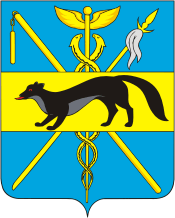 АДМИНИСТРАЦИЯБОГУЧАРСКОГО МУНИЦИПАЛЬНОГО РАЙОНАВОРОНЕЖСКОЙ ОБЛАСТИПОСТАНОВЛЕНИЕот «17»02. 2014 года № 102               г.БогучарОб утверждении административного регламента по предоставлению муниципальной услуги «Предоставление информацииоб объектах недвижимогоимущества, находящихся в муниципальной собственностии предназначенных для сдачи в  аренду»            В соответствии с Федеральными законами: от 06.10.2003 № 131 - ФЗ «Об общих принципах организации местного самоуправления в Российской Федерации», от 27.07.2010 № 210-ФЗ «Об организации предоставления государственных и муниципальных услуг», Уставом Богучарского муниципального района, администрации Богучарского муниципального района  п о с т а н о в л я е т:       1.Утвердить административный регламент по предоставлению муниципальной услуги «Предоставление информации об объектах недвижимого имущества, находящихся в муниципальной  собственности и предназначенных для сдачи в аренду » согласно приложению.      2. Признать утратившим силу приложение 19 к постановлению администрации Богучарского муниципального района от 12.12.2011 года №636 «Об утверждении административных регламентов по предоставлению муниципальных услуг».           3. Контроль за выполнением данного постановления возложить на заместителя главы администрации Богучарского муниципального района – Кожанова А.Ю..Исполняющий обязанности главы администрации Богучарского муниципального района                                                                                             Ю.М.ВеличенкоПриложениек постановлению администрации Богучарского муниципального районаот « _17__»___02_____2014 года № __102__Административный регламентпо предоставлению муниципальной услуги«Предоставление информации об объектах недвижимого имущества, находящихся в  муниципальной собственности и предназначенных для сдачи в аренду»1.	ОБЩИЕ ПОЛОЖЕНИЯ	1.1.	Административный регламент по предоставлению муниципальной услуги «Предоставление информации об объектах недвижимого имущества, находящихся в муниципальной собственности и предназначенных для сдачи в аренду» (далее - административный регламент) разработан в целях повышения качества исполнения и доступности результата предоставления муниципальной услуги, создания комфортных условий для потребителей муниципальной услуги, определяет порядок, сроки и последовательность действий (административных процедур) при оказании муниципальной услуги.	1.2.	Право на получение муниципальной услуги имеют юридические и физические лица (далее - заявитель).	1.3.	Информацию о порядке предоставления муниципальной услуги заявитель может получить в средствах массовой информации, в сети Интернет на официальном сайте органа, предоставляющего муниципальную услугу, в местах нахождения органов, предоставляющих муниципальную услугу, на информационных стендах. Подробная информация об органах, предоставляющих муниципальную услугу, содержится в п. 2.2 настоящего административного регламента.2.	СТАНДАРТ ПРЕДОСТАВЛЕНИЯ МУНИЦИПАЛЬНОЙ УСЛУГИ	2.1.	Наименование муниципальной услуги – «Предоставление информации об объектах недвижимого имущества, находящихся в муниципальной собственности и предназначенных для сдачи в аренду».	2.2.	Орган, предоставляющий муниципальную услугу – Отдел по управлению муниципальным имуществом и земельным отношениям администрации Богучарского муниципального района.	Место нахождения: 396790, Воронежская обл., Богучарский район, г. Богучар, ул. Кирова, д. 1.Часы работы отдела по управлению муниципальным имуществом и земельным отношениям администрации Богучарского муниципального района Воронежской области: понедельник – пятница: 08:00 - 17 :00 часов; перерыв на обед: 12:00 – 13:00 часов;	Почтовый адрес отела по управлению муниципальным имуществом и земельным отношениям администрации Богучарского муниципального района Воронежской области:      - 396790, Воронежская обл., Богучарский район, г. Богучар, ул. Кирова, д. 1;- телефон (473-66)  2-23-69;- телефон-факс (473-66)  2-33-06;- адрес электронной почты отдела в сети Интернет:  boguchar – torg@mail.ru.	За получением муниципальной услуги заявитель вправе обратиться в автономное учреждение Воронежской области «Многофункциональный центр предоставления государственных и муниципальных услуг», расположенный по адресу: Воронежская область, город Богучар, проспект 50 лет Победы, д. 6.График работы АУ ВО «МФЦ»:Понедельник: 11:00-20:00, перерыв: 15:00-16:00;Вторник, среда 08:00-17:00, перерыв: 12:00-13:00;Суббота, воскресенье - выходной;Телефон (473-66) 3-92-10.Информация о муниципальной услуге предоставляется заявителям по их запросу (по письменному запросу – в письменном виде, по устному запросу – в устной форме и в электронном виде).	2.3.	Результат предоставления муниципальной услуги:	2.3.1. Конечным результатом предоставления муниципальной услуги является:1) при нахождении запрашиваемого объекта в реестре муниципальной собственности заявителю выдается выписка из реестра муниципальной собственности, в которой указываются:- наименование объекта;- площадь (кв. м);- адрес (местоположение);2) при отсутствии запрашиваемого объекта в реестре муниципальной собственности выдается справка об его отсутствии в реестре;3) обоснованный отказ в предоставлении информации об объектах недвижимого имущества, находящихся в муниципальной собственности и предназначенных для сдачи в аренду.	2.3.2.	Перечень предоставляемой информации по вопросам исполнения муниципальной услуги:информация о порядке предоставления муниципальной услуги;информация об объектах недвижимого имущества, находящихся в муниципальной собственности и предназначенных для сдачи в аренду.	2.4.	Срок предоставления муниципальной услуги не должен превышать 10 календарных дней с момента регистрации поступившего заявления.	2.5.	Предоставление муниципальной услуги регламентируют следующие нормативно правовые акты: -  Конституция Российской Федерации //«Российская газета». - 2009. - №7;- Федеральный закон от 27.07.2010 № 210-ФЗ «Об организации предоставления государственных и муниципальных услуг» («Собрание законодательства РФ», 2010, № 31, ст. 4179);- Федеральный закон от 06.10.2003 № 131-ФЗ «Об общих принципах организации местного самоуправления в Российской Федерации» («Собрание законодательства РФ», 06.10.2003, № 40, ст. 3822);- Федеральный закон от 02.05.2006 № 59-ФЗ «О порядке рассмотрения обращений граждан Российской Федерации» («Собрание законодательства РФ», 08.05.2006, N 19, ст. 2060);-  Гражданский кодекс Российской Федерации от 30 ноября 1994 года №51-ФЗ («Российская газета», 1994, 8 декабря);- Устав Богучарского муниципального района;- Настоящий административный регламент.	2.6.	Исчерпывающий перечень требуемых от заявителя документов, необходимых для предоставления муниципальной услуги.	В целях получения информации в письменном виде необходимо предоставление заявления по форме, приведенной в приложении№1 или №2 и  к настоящему административному регламенту. 	Заявитель может подать заявление лично, почтовым отправлением или по электронной почте. 	2.7.	Исчерпывающий перечень оснований для отказа в приеме документов, необходимых для предоставления муниципальной услуги:заявление содержит ошибки, противоречивые сведения, не позволяющие установить запрашиваемую информацию.	2.8.	Исчерпывающий перечень оснований для отказа в предоставлении муниципальной услуги – отсутствует.	2.9.	Муниципальная услуга предоставляется на бесплатной основе.	2.10.	Максимальный срок ожидания в очереди при подаче документов на получение муниципальной услуги - 15 минут.	Максимальный срок ожидания в очереди при получении результата предоставления муниципальной услуги - 15 минут.	2.11.	Срок регистрации заявления заявителя о предоставлении муниципальной услуги: при личном обращении заявителя - 15 минут, при получении запроса посредством почтового отправления, электронной почты - в течение рабочего дня.	2.12.	Требования к местам предоставления муниципальной услуги.	2.12.1. Прием граждан осуществляется в специально выделенных для предоставления муниципальных услуг помещениях. Помещения должны содержать места для информирования, ожидания и приема граждан. 	Помещения должны соответствовать санитарно-эпидемиологическим правилам и нормам, а также должны быть оборудованы противопожарной системой и средствами пожаротушения.	У входа в каждое помещение должна быть размещена табличка с наименованием помещения (зал ожидания, приема/выдачи документов и т.д.).	2.12.2.	При возможности около здания организуются парковочные места для автотранспорта.	Доступ заявителей к парковочным местам является бесплатным.	2.12.3. Центральный вход в здание, где располагается управление, должен быть оборудован информационной табличкой (вывеской), содержащей информацию о наименовании управления.		2.12.4. В помещениях для ожидания заявителям отводятся места, оборудованные стульями, кресельными секциями. В местах ожидания должны иметься средства для оказания первой помощи и доступные места общего пользования, в том числе приспособленные для инвалидов.	2.12.5. Места информирования, предназначенные для ознакомления заявителей с информационными материалами, должны быть оборудованы:информационными стендами, на которых размещается визуальная и текстовая информация;стульями и столами для оформления документов.	К информационным стендам должна быть обеспечена возможность свободного доступа граждан.	На информационных стендах, а также на официальных сайтах в сети Интернет размещается следующая обязательная информация:номера телефонов, факсов, адреса официальных сайтов, электронной почты органов, предоставляющих муниципальную услугу; режим работы органов, предоставляющих муниципальную услугу;графики личного приема граждан уполномоченными должностными лицами;номера кабинетов, где осуществляются прием письменных обращений граждан и устное информирование граждан; фамилии, имена, отчества и должности лиц, осуществляющих прием письменных обращений граждан и устное информирование граждан;настоящий административный регламент.	2.12.6. Помещения для приема заявителей должны быть оборудованы табличками с указанием номера кабинета, должности и фамилии, имени, отчества лица, осуществляющего прием. Место для приема заявителей должно быть оборудовано стулом, иметь место для написания и размещения документов, заявлений.	2.12.7. Для обслуживания людей с ограниченными возможностями здоровья помещения должны быть оборудованы пандусами, специальными ограждениями и перилами, обеспечивающими беспрепятственное передвижение и разворот инвалидных колясок.	2.13.	Показатели доступности и качества муниципальных услуг.	Показателями доступности муниципальной услуги являются:транспортная доступность к местам предоставления муниципальной услуги;возможность получения информации по электронной почте или через Интернет-сайт администрации.возможность получить услугу в АУ «МФЦ».Показателями качества муниципальной услуги являются:соблюдение должностными лицами сроков предоставления услуги;отсутствие жалоб со стороны заявителей на качество предоставления муниципальной услуги, действия (бездействие) специалистов, участвующих в предоставлении услуги.	2.14.	Иные требования, в том числе учитывающие особенности предоставления муниципальных услуг в многофункциональных центрах и особенности предоставления муниципальных услуг в электронной форме.	2.14.1. Информирование заявителей о порядке предоставления муниципальной услуги осуществляется в виде:индивидуального информирования;публичного информирования.Информирование проводится в форме:устного информирования;письменного информирования.	2.14.2. Индивидуальное устное информирование о порядке предоставления муниципальной услуги обеспечивается должностными лицами, осуществляющими предоставление муниципальной услуги (далее - должностные лица), лично либо по телефону.	2.14.3. Заявитель имеет право на получение сведений о:стадии прохождения его обращения;входящих номерах, под которыми зарегистрированы в системе делопроизводства заявления.	2.14.4. При информировании заявителя о порядке предоставления муниципальной услуги должностное лицо сообщает о необходимости предоставления заявления по форме, приведенной в приложении №1 или № 2 к настоящему административному регламенту. 	Информирование по иным вопросам осуществляется только на основании письменного обращения. 	При ответе на телефонные звонки должностное лицо должно назвать фамилию, имя, отчество, занимаемую должность и наименование структурного подразделения, предложить гражданину представиться и изложить суть вопроса. 	Должностное лицо при общении с заявителем (по телефону или лично) должно корректно и внимательно относиться к заявителю, не унижая его чести и достоинства. Устное информирование о порядке предоставления муниципальной услуги должно проводиться с использованием официально-делового стиля речи. 	Во время разговора необходимо произносить слова четко, избегать «параллельных разговоров» с окружающими людьми и не прерывать разговор по причине поступления звонка на другой аппарат. 	Должностное лицо, осуществляющее устное информирование о порядке предоставления муниципальной услуги, не вправе осуществлять информирование заявителя, выходящее за рамки стандартных процедур и условий предоставления муниципальной услуги и прямо или косвенно влияющее на индивидуальное решение гражданина. 	Должностное лицо, осуществляющее индивидуальное устное информирование о порядке предоставления муниципальной услуги, должно принять все необходимые меры для полного и оперативного ответа на поставленные вопросы. В случае невозможности предоставления полной информации должностное лицо, осуществляющее индивидуальное устное информирование, должно предложить гражданину обратиться за необходимой информацией в письменном виде либо назначить другое удобное для него время для устного информирования по интересующему его вопросу.	2.14.5. Индивидуальное письменное информирование о порядке предоставления муниципальной услуги при письменном обращении гражданина в орган, предоставляющий муниципальную услугу, осуществляется путем направления ответов почтовым отправлением, а также электронной почтой.	Ответ направляется заявителю в течение 20 календарных дней со дня регистрации обращения.	2.14.6.	Публичное информирование о порядке предоставления муниципальной услуги осуществляется посредством размещения соответствующей информации в средствах массовой информации, на официальном сайте органа, предоставляющего муниципальную услугу, а также на информационных стендах в местах предоставления услуги.	2.14.7. Для получения муниципальной услуги возможна подача заявителем документов в электронном виде с использованием федеральной государственной информационной системы «Единый портал государственных и муниципальных услуг»: www.gosuslugi.ru.3.	СОСТАВ, ПОСЛЕДОВАТЕЛЬНОСТЬ И СРОКИ ВЫПОЛНЕНИЯ АДМИНИСТРАТИВНЫХ ПРОЦЕДУР, ТРЕБОВАНИЯ К ПОРЯДКУ ИХ ВЫПОЛНЕНИЯ	3.1.	Блок-схема последовательности административных процедур по предоставлению муниципальной услуги приведена в приложении № 4 к настоящему административному регламенту.Формы предоставления муниципальной услуги:индивидуальное информирование (в устной и в письменной форме);публичное информирование.	3.2.	Предоставление муниципальной услуги в устной форме включает в себя следующие административные процедуры:обращение заявителя за получением информации лично или по телефону;предоставление информации заявителю.	3.2.1.	Обращение заявителя за получением информации лично или по телефону.	Основанием для индивидуального информирования в устной форме является обращение заявителя в управление лично или по телефону.	При индивидуальном информировании в устной форме ответ представляется в момент обращения.	3.2.2.	Предоставление информации заявителю.	Специалист отдела, ответственный за предоставление муниципальной услуги, уточняет, какую информацию хочет получить заявитель, определяет, относится ли указанный запрос к компетенции отдела и дает ответы на поставленные заявителем вопросы.	Максимальное время предоставления муниципальной услуги в устной форме составляет 15 минут.	В случае если на поставленные в обращении вопросы ответ не может быть дан непосредственно должностным лицом, ответственным за предоставление муниципальной услуги, заявителю предлагается оформить письменное обращение для получения полного ответа.	Результатом исполнения административной процедуры по индивидуальному информированию заявителей на основании обращений в устной форме являются:индивидуальное информирование заявителей по существу обращений в устной форме;предложение о направлении обращения в письменной форме.	3.3.	Предоставление муниципальной услуги при письменном обращении заявителя включает в себя следующие административные процедуры:прием и регистрация заявления о предоставлении информации либо отказ в приеме заявления; рассмотрение заявления, предоставление в письменном виде информации.	3.3.1.	Прием и регистрация заявления о предоставлении информации.	Юридическим фактом начала административной процедуры по приему и регистрации заявления на предоставление муниципальной услуги является подача заявителем заявления по форме, приведенной в 2приложении№1 или №1 к настоящему административному регламенту, лично либо по почте, в том числе и в электронном виде.	Время приема заявления составляет не более 15 минут. 	Специалист рассматривает заявление на предмет правильности его оформления. В случае если заявление содержит ошибки, противоречивые сведения, не позволяющие установить запрашиваемую информацию, специалист отказывает в приеме заявления и направляет уведомление об отказе в приеме заявления.	Результатом административной процедуры является регистрация и передача заявления должностному лицу, ответственному за предоставление муниципальной услуги либо отказ в приеме документов.	Срок исполнения административной процедуры – в течение рабочего дня.	3.3.2.	Рассмотрение заявления, предоставление в письменном виде информации.	Юридическим фактом начала административной процедуры является получение заявления специалистом, ответственным за предоставление информации об объектах недвижимого имущества, находящихся в муниципальной собственности и предназначенных для сдачи в аренду (далее – специалист).	Специалист рассматривает заявление и подготавливает ответ на письменное обращение по существу поставленных в нем вопросов в пределах своей компетенции.	После подписания ответ регистрируется должностным лицом с присвоением номера в журнале исходящей корреспонденции. Письменный ответ направляется заявителю на указанный им адрес по почте (по электронной почте). 	Результат административной процедуры: рассмотрение заявления, направление заявителю письменного ответа.	Срок исполнения административной процедуры – не более 20 календарных  дней.	3.4.	Предоставление муниципальной услуги при публичном информировании включает в себя следующие административные процедуры:размещение в электронном виде информации об объектах недвижимого имущества, находящихся в муниципальной собственности и предназначенных для сдачи в аренду (далее – информация) на официальном сайте администрации Богучарского муниципального района Воронежской области в сети Интернет.3.4.1.	Основанием для начала административной процедуры при публичном информировании по предоставлению муниципальной услуги в электронном виде является утверждение данного административного регламента: в течение 15 дней с момента его утверждения информация размещается на официальном сайте администрации Богучарского муниципального района Воронежской области в сети Интернет.	Подготовка информации для размещения осуществляется специалистом отдела по управлению муниципальным имуществом и земельным отношениям администрации Богучарского муниципального района, ответственным за формирование информации.	Результат административной процедуры: публикация информации об объектах недвижимого имущества, находящихся в муниципальной собственности и предназначенных для сдачи в аренду, путем размещения на официальном сайте администрации Богучарского муниципального района Воронежской области в сети Интернет.4.	ФОРМЫ КОНТРОЛЯ ЗА ИСПОЛНЕНИЕМ АДМИНИСТРАТИВНОГО РЕГЛАМЕНТА	4.1.	Текущий контроль за соблюдением последовательности действий, определенных административными процедурами по предоставлению муниципальной услуги, и принятием решений осуществляется должностными лицами администрации, ответственными за организацию работы по предоставлению муниципальной услуги.	Текущий контроль осуществляется путем проведения должностным лицом, ответственным за организацию работы по предоставлению муниципальной услуги, проверок соблюдения и исполнения сотрудниками отдела положений настоящего административного регламента.	4.2.	Сотрудники отдела, принимающие участие в предоставлении муниципальной услуги, несут персональную ответственность за соблюдение сроков, полноту, доступность и правильность выполнения процедур, установленных настоящим административным регламентом. 	4.3.	Проведение плановых проверок полноты и качества предоставления муниципальной услуги осуществляется не реже двух раз в год. Может проводиться внеплановая проверка по конкретному обращению заявителя или иных заинтересованных лиц.	4.4.	По результатам проведенных проверок в случае выявления нарушений виновные лица могут привлекаться к ответственности в соответствии с законодательством Российской Федерации.5.	ДОСУДЕБНЫЙ (ВНЕСУДЕБНЫЙ) ПОРЯДОК ОБЖАЛОВАНИЯ РЕШЕНИЙ И ДЕЙСТВИЙ (БЕЗДЕЙСТВИЯ) ОРГАНА, ПРЕДОСТАВЛЯЮЩЕГО МУНИЦИПАЛЬНУЮ УСЛУГУ, А ТАКЖЕ ДОЛЖНОСТНЫХ ЛИЦ И МУНИЦИПАЛЬНЫХ СЛУЖАЩИХ	5.1.	Действия (бездействие) муниципальных служащих и иных должностных лиц, а также принятые ими решения в ходе предоставления муниципальной услуги могут быть обжалованы: начальнику отдела по управлению муниципальным имуществом и земельным отношениям администрации Богучарского муниципального района  по адресу: . Богучар, ул. Кирова, 1, тел. (473-66) 2-33-06; заместителю главы администрации Богучарского муниципального района  по адресу: . Богучар, ул. Кирова, 1, тел. (473-66) 2-10-63;  главе администрации Богучарского муниципального района по адресу: . Богучар, ул. Кирова, 1, приемная тел. (473-66) 2-29-63;    в иные органы в соответствии с законодательством Российской Федерации.	5.2.	Основанием для начала досудебного (внесудебного) обжалования является жалоба (обращение) Приложение№5, поступившая лично от заявителя или направленная в виде почтового отправления.	5.3.	В жалобе в обязательном порядке указываются наименование органа, в который направляется жалоба, а также фамилия, имя, отчество заявителя (полностью) или полное наименование организации, адрес местонахождения и почтовый адрес, по которому должен быть направлен ответ, излагается суть жалобы (обстоятельства обжалуемого действия (бездействия), основания, по которым заявитель считает, что нарушены его права, свободы и законные интересы, созданы препятствия к их реализации либо незаконно возложена какая-либо обязанность.	Кроме того, в жалобе могут быть указаны наименование должности, фамилия, имя и отчество должностного лица, действия (бездействие), решение которого обжалуется (при наличии информации), а также иные сведения, которые заявитель считает необходимым сообщить. 	В подтверждение доводов к жалобе могут прилагаться документы и материалы либо их копии.	5.4.	Срок рассмотрения жалобы не должен превышать 30 календарных дней с момента ее регистрации.	5.5.	По результатам рассмотрения жалобы должностное лицо, ответственное за рассмотрение жалобы, принимает решение об удовлетворении требований заявителя либо об отказе в их удовлетворении, об ответственности виновного должностного лица.	Письменный ответ, содержащий результаты рассмотрения жалобы, направляется заявителю Приложение №6. 	5.6.	При получении жалобы, в которой содержатся нецензурные либо оскорбительные выражения, угрозы жизни, здоровью и имуществу должностного лица, а также членам его семьи, жалоба может быть оставлена без ответа.	Если текст жалобы не поддается прочтению, ответ на жалобу не дается, о чем сообщается заявителю, направившему жалобу; в письменном виде, если его почтовый адрес поддается прочтению.	Если в жалобе содержится вопрос, на который заявителю неоднократно давались письменные ответы по существу в связи с ранее направляемыми жалобами, и при этом в жалобе не приводятся новые доводы или обстоятельства, должностное лицо, ответственное за рассмотрение жалобы, принимает решение о безосновательности очередного обращения и прекращении переписки с заявителем по данному вопросу. О данном решении заявитель, направивший жалобу, уведомляется в письменном виде.Приложение № 1 к Административному регламенту предоставления муниципальной услуги «Предоставление информации об объектах  недвижимого  имущества, находящихся в муниципальной собственности и предназначенных для сдачи в аренду»ФОРМА ЗАЯВЛЕНИЯ О ПРЕДОСТАВЛЕНИИ ИНФОРМАЦИИ ОБ ОБЪЕКТЕ НЕДВИЖИМОГО ИМУЩЕСТВА, НАХОДЯЩЕГОСЯ В  МУНИЦИПАЛЬНОЙ СОБСТВЕННОСТИ И ПРЕДНАЗНАЧЕННОГО ДЛЯ СДАЧИ В АРЕНДУ ДЛЯ ФИЗИЧЕСКИХ ЛИЦЗАЯВЛЕНИЕ о предоставлении информации об объекте недвижимого имущества, находящегося в муниципальной собственности   и предназначенного для сдачи в аренду Дата подачи заявления "_____" _____________20___ года_____________________________________________________________________________(собственноручная подпись заявителя)Я, ________________________________________________________________________, даю согласие на обработку моих персональных  данных  в  соответствии с Федеральным законом  от 27 июля 2006 г. № 152-ФЗ "О персональных данных" ______________________________________ 						                       	(собственноручная подпись заявителя)Приложение № 2к Административному регламенту предоставления муниципальной услуги «Предоставление информации об объектах  недвижимого  имущества, находящихся в муниципальной собственности и предназначенных для сдачи в аренду»ФОРМА ЗАЯВЛЕНИЯ О ПРЕДОСТАВЛЕНИИ ИНФОРМАЦИИ ОБ ОБЪЕКТЕ НЕДВИЖИМОГО ИМУЩЕСТВА, НАХОДЯЩЕГОСЯ В МУНИЦИПАЛЬНОЙ  СОБСТВЕННОСТИ И ПРЕДНАЗНАЧЕННОГО ДЛЯ СДАЧИ В АРЕНДУ ДЛЯ ЮРИДИЧЕСКИХ ЛИЦЗАЯВЛЕНИЕ о предоставлении информации об объекте недвижимого имущества, находящегося в муниципальной собственности  и предназначенного для сдачи в аренду Дата подачи заявления "_____" _____________20___ года____________________________________________________________________________(собственноручная подпись руководителя либо представителя юридического лица)мпПриложение № 3к Административному регламенту предоставления муниципальной услуги «Предоставление информации об объектах  недвижимого  имущества, находящихся в муниципальной собственности и предназначенных для сдачи в аренду»ФОРМА УВЕДОМЛЕНИЯ О ПРИСТАНОВЛЕНИИ ЛИБО  ОТКАЗЕ В ПРЕДОСТАВЛЕНИИ ИНФОРМАЦИИ ОБ ОБЪЕКТЕ НЕДВИЖИМОГО ИМУЩЕСТВА, НАХОДЯЩЕГОСЯ В МУНИЦИПАЛЬНОЙ  СОБСТВЕННОСТИ И ПРЕДНАЗНАЧЕННОГО ДЛЯ СДАЧИ В АРЕНДУКому: ____________________________________________________________________(фамилия, имя, отчество – для граждан; полное наименование организации – для юридических лиц)Куда: __________________________________________________________________________________________________________(почтовый индекс и адрес заявителя согласно заявлению о переводе)УВЕДОМЛЕНИЕ №_________о приостановлении либо об отказе в предоставлении информации об объекте недвижимого имущества, находящегося в муниципальной собственности и  предназначенного для сдачи в арендуНастоящим уведомлением сообщаем Вам, что администрация  Богучарскогомуниципального района рассмотрела Ваше заявление от «___» _________ 20___г. №______ о предоставлении информации об объекте недвижимого имущества, находящегося в муниципальной собственности и  предназначенного для сдачи в аренду, и вынуждена Вам отказать (приостановить ход предоставления данной информации) по следующим причинам:______________________________________________________________________________________________________________________________________________________________________________________________________________________________________________________________________________________________________________________________________________________________________________________________________________________________________________________Исполнитель__________________________________(фамилия и инициалы)Тел. ______________________________М.П.Приложение № 4к Административному регламенту предоставления муниципальной услуги «Предоставление информации об объектах  недвижимого  имущества, находящихся в муниципальной собственности и предназначенных для сдачи в аренду»БЛОК-СХЕМА предоставления  муниципальной услуги «Предоставление информации об объектах  недвижимого  имущества, находящихся в муниципальной собственности и предназначенных для сдачи в аренду»Приложение № 5к Административному регламенту предоставления муниципальной услуги «Предоставление информации об объектах  недвижимого  имущества, находящихся в муниципальной собственности и предназначенных для сдачи в аренду»ОБРАЗЕЦЖАЛОБЫ НА ДЕЙСТВИЕ (БЕЗДЕЙСТВИЕ)администрации Богучарского муниципального района или специалиста администрации районаИсх. от _____________ № ____                                                    в администрацию Богучарскогомуниципального района       Жалоба*    Полное      наименование      юридического    лица,    Ф.И.О. физического лица _____________________________________________________________________________Местонахождение        юридического   лица, физического лица _____________________________________________________________________________(фактический адрес)Телефон: _____________________________________________________________________Адрес электронной почты: ______________________________________________________Код учета: ИНН _______________________________________________________________* Ф.И.О. руководителя юридического лица ________________________________________* на действия (бездействие):_____________________________________________________________________________(наименование органа или должность, ФИО должностного лица органа)* существо жалобы:_____________________________________________________________________________(краткое  изложение  обжалуемых  действий  (бездействия),  указать основания,  по  которым  лицо,  подающее  жалобу_____________________________________________________________________________согласно  с действием (бездействием) со ссылками на пункты регламента)_________________________________________________________________________________________________________________________________________________________________________________________________________________________________________________________________________________________________________________________________Примечание: поля, отмеченные звездочкой (*), обязательны для заполнения.Перечень прилагаемой документации:____________________________________________________________________________________________________________________________________________________________________________________________________________________________________________________________________________________                   _______________              ______________________________________________                                    (Подпись)                                                                               (Расшифровка подписи)     МП        Приложение № 6к Административному регламенту предоставления муниципальной услуги «Предоставление информации об объектах  недвижимого  имущества, находящихся в  муниципальной  собственности и предназначенных для сдачи в аренду»ОБРАЗЕЦРЕШЕНИЯ ПО ЖАЛОБЕ НА ДЕЙСТВИЕ (БЕЗДЕЙСТВИЕ)Администрации Богучарского муниципального района или должностного лица администрации Богучарского муниципального районаИсх. от ______________ № _________РЕШЕНИЕпо жалобе на решение, действие (бездействие)органа или его должностного лицаНаименование    органа    или     должность,  фамилия  и  инициалы должностного   лица   органа,   принявшего   решение   по  жалобе: ________________________________________________________________________________Наименование  юридического   лица   или    Ф.И.О.  физического лица, обратившегося с жалобой __________________________________________________________________________Номер жалобы, дата и место принятия решения: ______________________________________Изложение жалобы по существу: ___________________________________________________Изложение возражений, объяснений заявителя: _______________________________________УСТАНОВЛЕНО:Фактические  и  иные  обстоятельства   дела, установленные органом или должностным лицом, рассматривающим жалобу: ____________________________________________________Доказательства,  на  которых  основаны  выводы  по     результатам рассмотрения жалобы: ________________________________________________________________________________________________________________________________________________________________Законы     и    иные    нормативные    правовые   акты,   которыми руководствовался  орган или должностное лицо при принятии решения, и мотивы, по которым орган или должностное лицо не применил законы и иные нормативные правовые акты, на которые ссылался заявитель - ________________________________________________________________________________________________________________________________________________________На      основании  выше    изложенногоРЕШЕНО:1. ___________________________________________________________________________(решение, принятое в отношении обжалованного_____________________________________________________________________________действия (бездействия), признано правомерным или неправомерным   полностью_____________________________________________________________________________или частично или отменено полностью или частично)2._________________________________________________________________________________________________________________________________________________________(решение принято по существу жалобы, - удовлетворена  или не удовлетворена полностью или частично)3. ________________________________________________________________________________________________________________________________________________________(решение либо меры, которые необходимо принять в целях устранения допущенных нарушений, если они не были приняты до вынесения решения по жалобе)Настоящее решение может быть обжаловано в суде, арбитражном суде.Копия настоящего решения направлена  по адресу: ______________________________________________________________________________________________________________________________________              _________________               ______________________(должность лица уполномоченного,                              (подпись)                                          (инициалы, фамилия)   принявшего решение по жалобе) Сведения о физическом лице, запрашивающем информациюСведения о физическом лице, запрашивающем информациюСведения о физическом лице, запрашивающем информациюСведения о физическом лице, запрашивающем информациюСведения о физическом лице, запрашивающем информациюФамилияФамилияИмяИмяОтчествоОтчествоДокумент, удостоверяющий личностьДокумент, удостоверяющий личностьнаименование наименование наименование Документ, удостоверяющий личностьДокумент, удостоверяющий личностьсерия серия номер Документ, удостоверяющий личностьДокумент, удостоверяющий личностьвыдан выдан выдан дата выдачи дата выдачи дата выдачи Сведения о регистрации физического лица по месту жительстваСведения о регистрации физического лица по месту жительстваСведения о регистрации физического лица по месту жительстваСведения о регистрации физического лица по месту жительстваСведения о регистрации физического лица по месту жительстваОбластьОбластьРайонРайонНаселенный пунктНаселенный пунктУлицаУлицаДомкорпусПочтовый адрес для направления информацииПочтовый адрес для направления информацииПочтовый адрес для направления информацииПочтовый адрес для направления информацииПочтовый адрес для направления информацииПочтовый индексПочтовый индексОбластьОбластьРайонРайонНаселенный пунктНаселенный пунктУлицаУлицаДомкорпусКонтактный телефонКонтактный телефонКонтактный телефонКонтактный телефонКонтактный телефонСведения об объекте недвижимого имущества, предназначенного для сдачи в аренду, информация по которому запрашиваетсяСведения об объекте недвижимого имущества, предназначенного для сдачи в аренду, информация по которому запрашиваетсяСведения об объекте недвижимого имущества, предназначенного для сдачи в аренду, информация по которому запрашиваетсяСведения об объекте недвижимого имущества, предназначенного для сдачи в аренду, информация по которому запрашиваетсяСведения об объекте недвижимого имущества, предназначенного для сдачи в аренду, информация по которому запрашиваетсяВидВидНаименованиеНаименованиеМестонахождение (адрес)Местонахождение (адрес)ОбластьОбластьРайонРайонНаселенный пунктНаселенный пунктУлицаУлицаДомДомКорпусКорпусЛитераЛитераПомещениеПомещениеИное описание местоположенияИное описание местоположенияЦель получения информацииЦель получения информацииИнформацию следует:                          выдать на руки                 отправить по почте                                                                                                    (ненужное зачеркнуть)Сведения о юридическом лице, запрашивающем информациюСведения о юридическом лице, запрашивающем информациюСведения о юридическом лице, запрашивающем информациюСведения о юридическом лице, запрашивающем информациюСведения о юридическом лице, запрашивающем информациюСведения о юридическом лице, запрашивающем информациюНаименование юридического лицаНаименование юридического лицаНаименование юридического лицаФИО руководителяФИО руководителяФИО руководителяФИО представителяФИО представителяФИО представителяСведения о регистрации юридического лица Сведения о регистрации юридического лица Сведения о регистрации юридического лица Сведения о регистрации юридического лица Сведения о регистрации юридического лица Сведения о регистрации юридического лица ОГРНОГРНКод ОКВЭДКод ОКВЭДЮридический адресЮридический адресРайонРайонНаселенный пунктНаселенный пунктУлицаУлицаДомкорпускорпусПочтовый адрес для направления информацииПочтовый адрес для направления информацииПочтовый адрес для направления информацииПочтовый адрес для направления информацииПочтовый адрес для направления информацииПочтовый адрес для направления информацииПочтовый индексПочтовый индексОбластьОбластьРайонРайонНаселенный пунктНаселенный пунктУлицаУлицаДомкорпускорпусКонтактный телефонE-mailКонтактный телефонE-mailКонтактный телефонE-mailКонтактный телефонE-mailКонтактный телефонE-mailКонтактный телефонE-mailСведения об объекте недвижимого имущества, предназначенного для сдачи в аренду, информация по которому запрашиваетсяСведения об объекте недвижимого имущества, предназначенного для сдачи в аренду, информация по которому запрашиваетсяСведения об объекте недвижимого имущества, предназначенного для сдачи в аренду, информация по которому запрашиваетсяСведения об объекте недвижимого имущества, предназначенного для сдачи в аренду, информация по которому запрашиваетсяСведения об объекте недвижимого имущества, предназначенного для сдачи в аренду, информация по которому запрашиваетсяСведения об объекте недвижимого имущества, предназначенного для сдачи в аренду, информация по которому запрашиваетсяВидВидНаименованиеНаименованиеМестонахождение (адрес)Местонахождение (адрес)ОбластьОбластьРайонРайонНаселенный пунктНаселенный пунктУлицаУлицаДомДомКорпусКорпусЛитераЛитераПомещениеПомещениеИное описание местоположенияИное описание местоположенияЦель получения информацииЦель получения информацииИнформацию следует      выдать на руки                отправить по почте                                                                          (ненужное зачеркнуть)Информацию следует      выдать на руки                отправить по почте                                                                          (ненужное зачеркнуть)Информацию следует      выдать на руки                отправить по почте                                                                          (ненужное зачеркнуть)Информацию следует      выдать на руки                отправить по почте                                                                          (ненужное зачеркнуть)Информацию следует      выдать на руки                отправить по почте                                                                          (ненужное зачеркнуть)(должность лица, подписавшего уведомление)(подпись)(расшифровка подписи)«»20 г.